A FREE, public, college-preparatory middle school  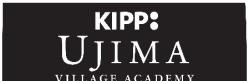 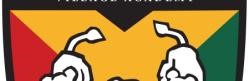 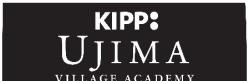 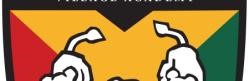 Please complete this form to make a choice for your child’s education.                 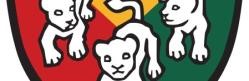 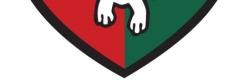 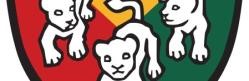 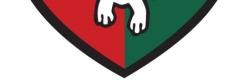 Student’s Name_____________________ 	____________________ ____________________________  	 	 	First 	 	 	Middle  	 	 	Last Birth Date: __________________________________   Gender: _________                                                              2018-2019  	 	Month 	      Day  	      Year Parent/Guardian Name: ________________________________________________________________       Address: ___________________________________________________________________ Zip Code: ____________________                                                           (All applicants must be Baltimore City Residents)  Phone #: ______________________________________________  Alternate #: ______________________________________  Parent’s Email: _____________________________________________________  Email will be used to send an application confirmation receipt. Please notify us immediately should your contact information change. Current School: _________________________________________Current Grade:________________ BCPSS ID#: _________  Does your child have a sibling who will be entering the KIPP lottery this year?  Yes or No (circle one) If so, what is the child’s name? _____________________________________  KIPP Harmony Academy _____        Applying for ___________Grade      Current School _____________________  KIPP  Ujima Village Academy ____  Applying for  ___________Grade     Current School _____________________  Does your child have a sibling who CURRENTLY attends KIPP Harmony Academy? ____ KIPP Ujima Village Academy? ____    	If so, what is the student’s name? _______________________________    Grade: ________________________  Parent Signature: ______________________________________________________________________ Date _____________  Completing this application does not guarantee enrollment. Questions?  Contact KUVA: 410-545-3669   KIPP Ujima Village Academy held a lottery for all grades on February 8th. Applications received after this date will be added to the waitlist and seats will be offered as they become available.Please mail or fax completed application to the address below: 4701 Greenspring Ave, Baltimore MD 21209 or 410-664-6865  Thank you! Baltimore City Public Schools does not discriminate on the basis of race, color, ancestry or national origin, religion, sex, sexual orientation, gender identity, gender expression, marital status, disability, veteran status, genetic information, or age in its programs and activities and provides equal access to the Boy Scouts of America and other designated youth groups. ----------------------------------------------------------------------------------------------------------------------------------------------------------------------------------------------------------------------------------------------------- School Use Only Date Received:_______________  Notification of receipt sent:_____________ Enrollment status sent:____________ Entry Date:_________________  	Lottery notification sent:_______________  Staff Initials:____________________ A FREE, public, college-preparatory middle school  Please complete this form to make a choice for your child’s education.                 Student’s Name_____________________ 	____________________ ____________________________  	 	 	First 	 	 	Middle  	 	 	Last Birth Date: __________________________________   Gender: _________                                                              2018-2019  	 	Month 	      Day  	      Year Parent/Guardian Name: ________________________________________________________________       Address: ___________________________________________________________________ Zip Code: ____________________                                                           (All applicants must be Baltimore City Residents)  Phone #: ______________________________________________  Alternate #: ______________________________________  Parent’s Email: _____________________________________________________  Email will be used to send an application confirmation receipt. Please notify us immediately should your contact information change. Current School: _________________________________________Current Grade:________________ BCPSS ID#: _________  Does your child have a sibling who will be entering the KIPP lottery this year?  Yes or No (circle one) If so, what is the child’s name? _____________________________________  KIPP Harmony Academy _____        Applying for ___________Grade      Current School _____________________  KIPP  Ujima Village Academy ____  Applying for  ___________Grade     Current School _____________________  Does your child have a sibling who CURRENTLY attends KIPP Harmony Academy? ____ KIPP Ujima Village Academy? ____    	If so, what is the student’s name? _______________________________    Grade: ________________________  Parent Signature: ______________________________________________________________________ Date _____________  Completing this application does not guarantee enrollment. Questions?  Contact KUVA: 410-545-3669   KIPP Ujima Village Academy held a lottery for all grades on February 8th. Applications received after this date will be added to the waitlist and seats will be offered as they become available.Please mail or fax completed application to the address below: 4701 Greenspring Ave, Baltimore MD 21209 or 410-664-6865  Thank you! Baltimore City Public Schools does not discriminate on the basis of race, color, ancestry or national origin, religion, sex, sexual orientation, gender identity, gender expression, marital status, disability, veteran status, genetic information, or age in its programs and activities and provides equal access to the Boy Scouts of America and other designated youth groups. ----------------------------------------------------------------------------------------------------------------------------------------------------------------------------------------------------------------------------------------------------- School Use Only Date Received:_______________  Notification of receipt sent:_____________ Enrollment status sent:____________ Entry Date:_________________  	Lottery notification sent:_______________  Staff Initials:____________________ A FREE, public, college-preparatory elementary school  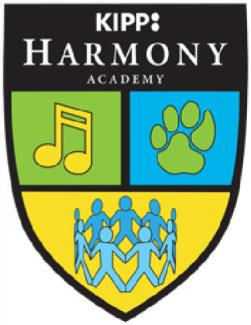 Please complete this form to make a choice for your child’s education.    Student’s Name_____________________ 	____________________ ____________________________  	 	 	First 	 	 	Middle  	 	 	Last Birth Date: __________________________________   Gender: _________  	 	Month 	      Day  	      Year                                                                                                  2018-2019 Parent/Guardian Name: ________________________________________________________________         Address: ___________________________________________________________________ Zip Code: ____________________                                                           (All applicants must be Baltimore City Residents)  Phone #: ______________________________________________  Alternate #: ______________________________________  Parent’s Email: _____________________________________________________  Email will be used to send an application confirmation receipt. Please notify us immediately should your contact information change. Current School: _________________________________________Current Grade:________________ BCPSS ID#: _________  Does your child have a sibling who will be entering the KIPP lottery this year?  Yes or No (circle one) If so, what is the child’s name? _____________________________________  KIPP Harmony Academy _____  	Applying for ___________Grade  	Current School _____________________    KIPP  Ujima Village Academy ____  Applying for  ___________Grade  	Current School _____________________  Does your child have a sibling who CURRENTLY attends KIPP Harmony Academy? ____ KIPP Ujima Village Academy? ____    	If so, what is the student’s name? _______________________________    Grade: ________________________  Parent Signature: _____________________________________________________________________Date ______________  * If your child will turn 5 between September 2 and October 15 and you want to apply to be eligible for the 2018 Kindergarten lottery, you need to apply for an early admission waiver.  To do this, pick up a form and return it to the BCPSS Early Learning Office.  They will then contact parents for an assessment appointment and only children who pass the assessment will be granted the waiver to participate in the lottery.     Completing this application does not guarantee enrollment. Questions?  Contact KHA: 443-642-2027 KIPP Harmony Academy held a lottery for all grades on February 8th. Applications received after this date will be added to the waitlist and seats will be offered as they become available.Please mail or fax completed application to the address below:  4701 Greenspring Ave, Baltimore MD 21209 or 410-466-4276  Thank you!   Baltimore City Public Schools does not discriminate on the basis of race, color, ancestry or national origin, religion, sex, sexual orientation, gender identity, gender expression, marital status, disability, veteran status, genetic information, or age in its programs and activities and provides equal access to the Boy Scouts of America and other designated youth groups. ----------------------------------------------------------------------------------------------------------------------------------------------------------------------------------------------------------------------------------------------------- School Use Only Date Received:_______________  Notification of receipt sent:_____________ Enrollment status sent:____________ Entry Date:_________________  	Lottery notification sent:_______________  Staff Initials:____________________ A FREE, public, college-preparatory elementary school  Please complete this form to make a choice for your child’s education.    Student’s Name_____________________ 	____________________ ____________________________  	 	 	First 	 	 	Middle  	 	 	Last Birth Date: __________________________________   Gender: _________  	 	Month 	      Day  	      Year                                                                                                  2018-2019 Parent/Guardian Name: ________________________________________________________________         Address: ___________________________________________________________________ Zip Code: ____________________                                                           (All applicants must be Baltimore City Residents)  Phone #: ______________________________________________  Alternate #: ______________________________________  Parent’s Email: _____________________________________________________  Email will be used to send an application confirmation receipt. Please notify us immediately should your contact information change. Current School: _________________________________________Current Grade:________________ BCPSS ID#: _________  Does your child have a sibling who will be entering the KIPP lottery this year?  Yes or No (circle one) If so, what is the child’s name? _____________________________________  KIPP Harmony Academy _____  	Applying for ___________Grade  	Current School _____________________    KIPP  Ujima Village Academy ____  Applying for  ___________Grade  	Current School _____________________  Does your child have a sibling who CURRENTLY attends KIPP Harmony Academy? ____ KIPP Ujima Village Academy? ____    	If so, what is the student’s name? _______________________________    Grade: ________________________  Parent Signature: _____________________________________________________________________Date ______________  * If your child will turn 5 between September 2 and October 15 and you want to apply to be eligible for the 2018 Kindergarten lottery, you need to apply for an early admission waiver.  To do this, pick up a form and return it to the BCPSS Early Learning Office.  They will then contact parents for an assessment appointment and only children who pass the assessment will be granted the waiver to participate in the lottery.     Completing this application does not guarantee enrollment. Questions?  Contact KHA: 443-642-2027 KIPP Harmony Academy held a lottery for all grades on February 8th. Applications received after this date will be added to the waitlist and seats will be offered as they become available.Please mail or fax completed application to the address below:  4701 Greenspring Ave, Baltimore MD 21209 or 410-466-4276  Thank you!   Baltimore City Public Schools does not discriminate on the basis of race, color, ancestry or national origin, religion, sex, sexual orientation, gender identity, gender expression, marital status, disability, veteran status, genetic information, or age in its programs and activities and provides equal access to the Boy Scouts of America and other designated youth groups. ----------------------------------------------------------------------------------------------------------------------------------------------------------------------------------------------------------------------------------------------------- School Use Only Date Received:_______________  Notification of receipt sent:_____________ Enrollment status sent:____________ Entry Date:_________________  	Lottery notification sent:_______________  Staff Initials:____________________ 